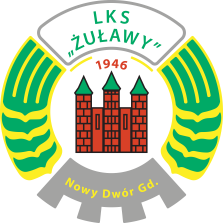 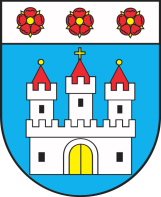 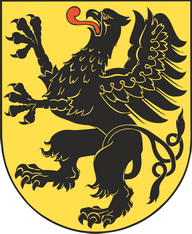 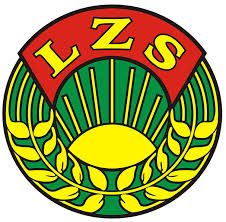 KOMUNIKATKońcowy  40.  Ogólnopolskiego  TurniejuPodnoszenia  Ciężarów  o „Bursztynową  Sztangę”.40. Ogólnopolski  Turniej podnoszenia ciężarów  o „Bursztynową Sztangę” przeprowadzony  został  w Nowym Dworze Gdańskim  na hali PILAWA  przy ul. Warszawskiej 22  w dniu 03.12.2022r. Turniej  poświęcony był  pamięci  zasłużonych dla sportu  ciężarowego  LKS Żuławy Ireneusza  Chełmowskiego  i Mieczysława Nowaka W turnieju brało udział  54  zawodników w tym 7 kobiet z  10 klubów województw: Kujawsko-Pomorskiego, Pomorskiego  i Warmińsko-mazurskiego.   Turniej dofinansowany był ze środków Urzędu Marszałkowskiego  Województwa Pomorskiego  w Gdańsku Wyniki  w klasyfikacji  indywidualnej:  KOBIETY„NA TECHNIKĘ”MĘŻCZYŻNI DO LAT 15MĘŻCZYŻNI DO LAT 17MĘŻCZYŻNI DO LAT 20SENIORZYWyniki  w klasyfikacji  drużynowej: W klasyfikacji  drużynowej  za  zajęcie   od  I – III miejsca drużyny  otrzymały  puchary.W klasyfikacji  indywidualnej wszyscy zawodnicy  otrzymali  pamiątkowe medale  i kalendarze 2023. Zawodnicy sklasyfikowani od I do III miejsca według tabeli SINCLAIRA otrzymali nagrody rzeczowe, zawodniczki sklasyfikowane od I do III miejsca otrzymali nagrody rzeczowe, zawodnicy w kategorii OPEN sklasyfikowani od I do III miejsca otrzymali nagrody rzeczowe.Wszyscy zawodnicy „Na technikę”    otrzymali  statuetki. 	Puchary, statuetki, medale i nagrody  rzeczowe  ufundowali : 1. Pomorskie  Zrzeszenie   LZS   w  Gdańsku 2. Urząd Marszałkowski  Województwa Pomorskiego  w Gdańsku   3. Spółdzielnia Mieszkaniowa  Nowy Dwór Gdański   4. Firma BLUE ORB – Krzysztof Orlikowski 5. Sieć Sklepów SŁONECZKO – Dariusz Sikora 6. Lech Labudda  Gdańsk 7. HEXONIC  Spółka z o.o. Nowy Dwór Gdański 8. CWŻ Spółka z o.o. Nowy Dwór Gdański 9. SZOP Spółka z o.o. Nowy Dwór GdańskZwycięzcom Turnieju nagrody  wręczali:   Michalski  Jacek  - Burmistrz Nowego Dworu  Gdańskiego, Sobczak Waldemar – Prezes LKS Żuławy Nowy Dwór Gdański, , Andrzej Kopal – Członek Zarządu LKS Żuławy, Paweł Górski Przedstawiciel  Firmy SEAVIA                                                                                                                                                                                                                                                                                                                                                                       Fundatorom pucharów, statuetek, medali, nagród rzeczowych oraz wszystkim, którzy wsparli finansowo organizację 40. Ogólnopolskiego Turnieju Podnoszenia Ciężarów o „Bursztynową Sztangę”, organizatorzy składają   podziękowania.Szczegółowe wyniki drużynowe i indywidualne zawodników uzyskane w    40. Ogólnopolskim Turnieju Podnoszenia Ciężarów  o „Bursztynową Sztangę” zawiera protokół  zawodów stanowiący załącznik do  komunikatu.                                                                    ZA  ORGANIZATORÓ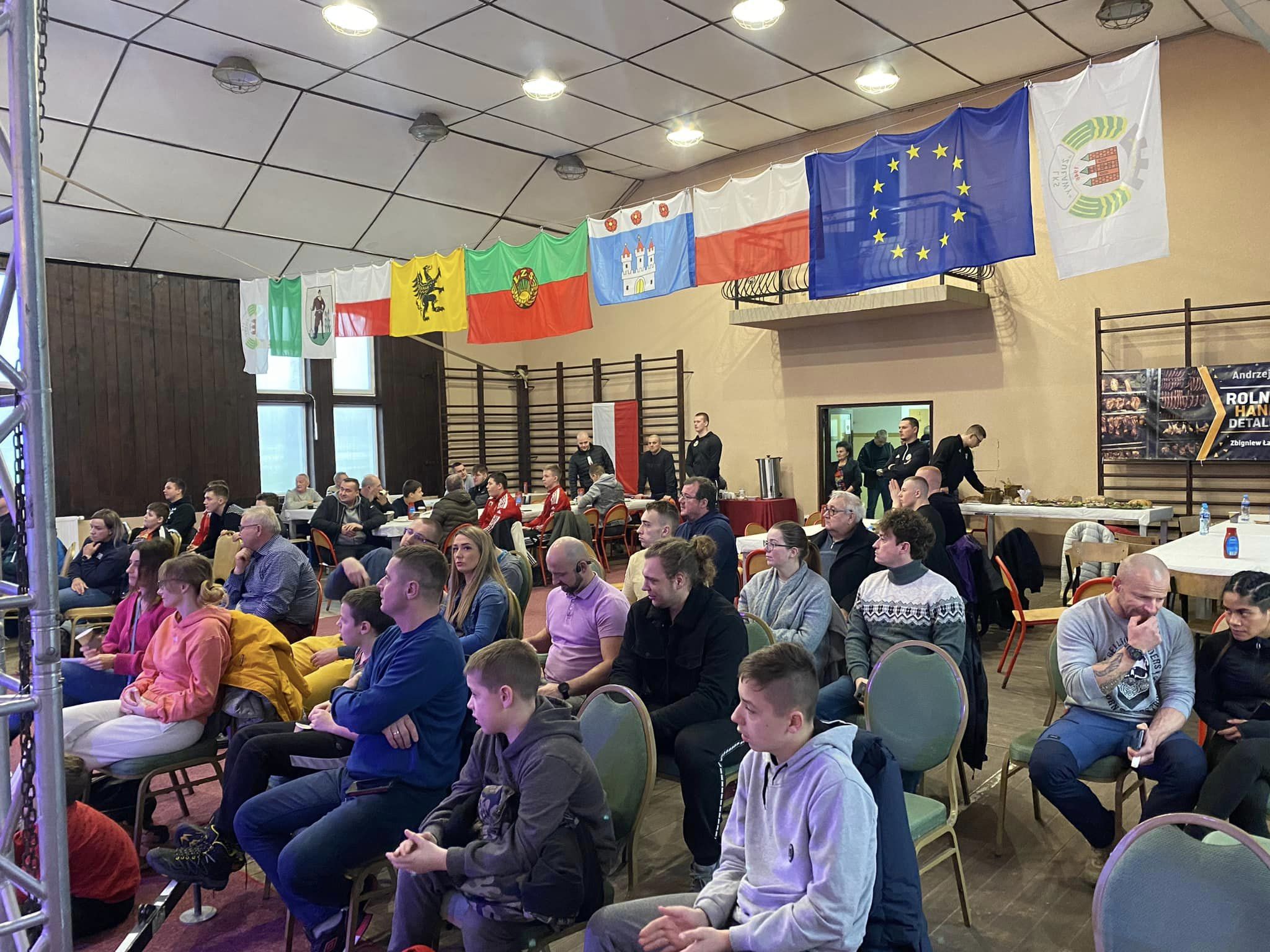 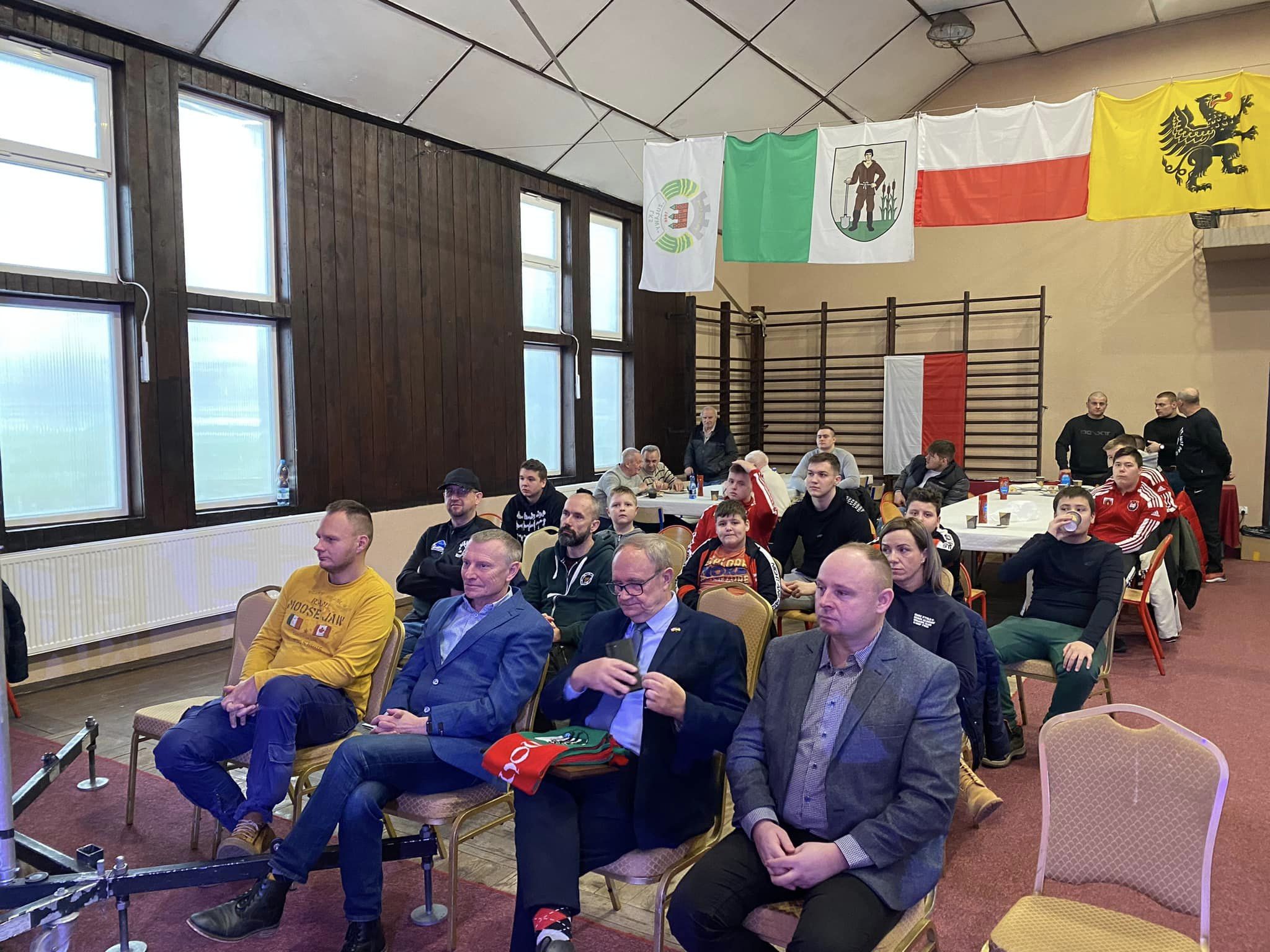 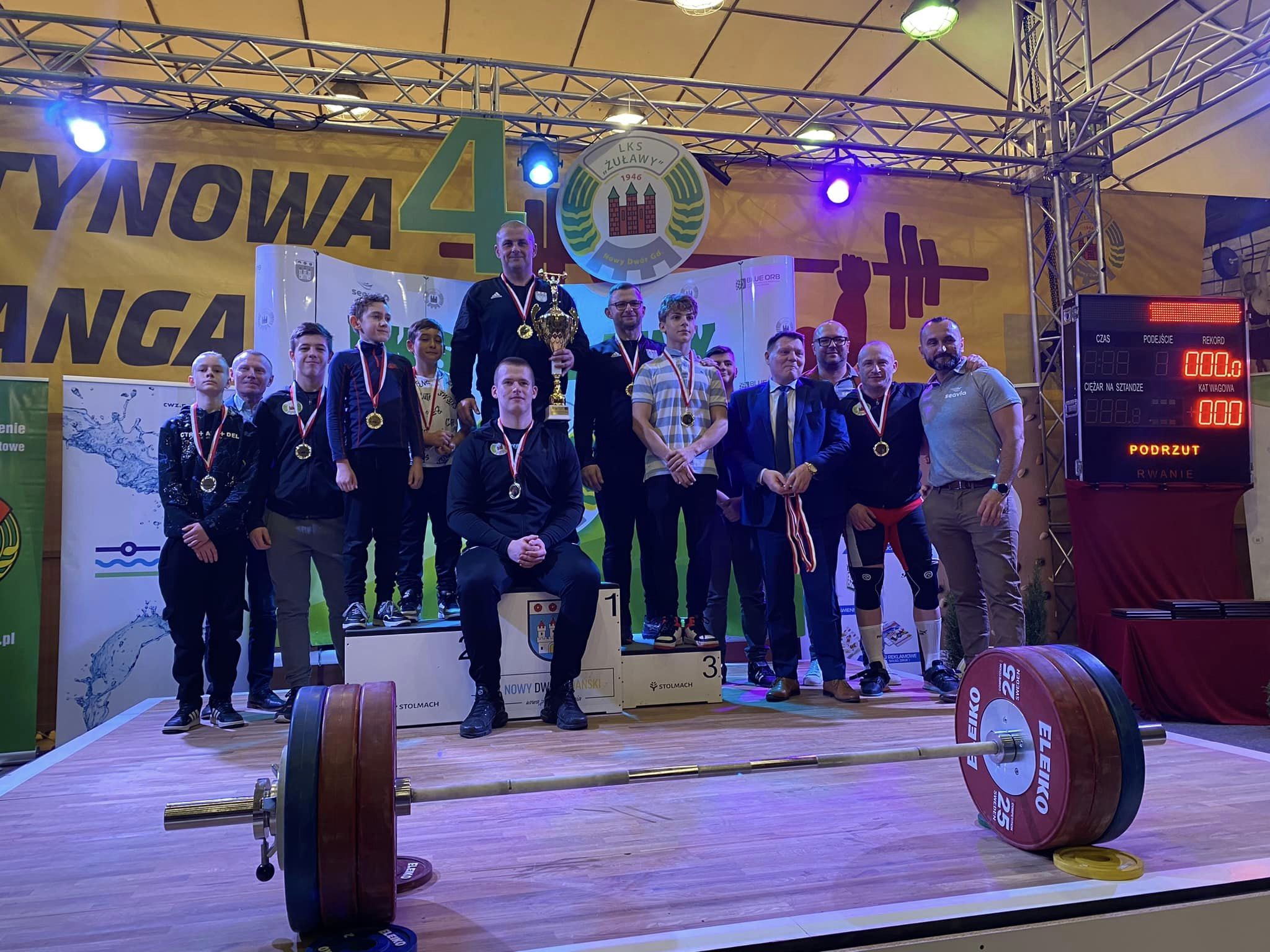 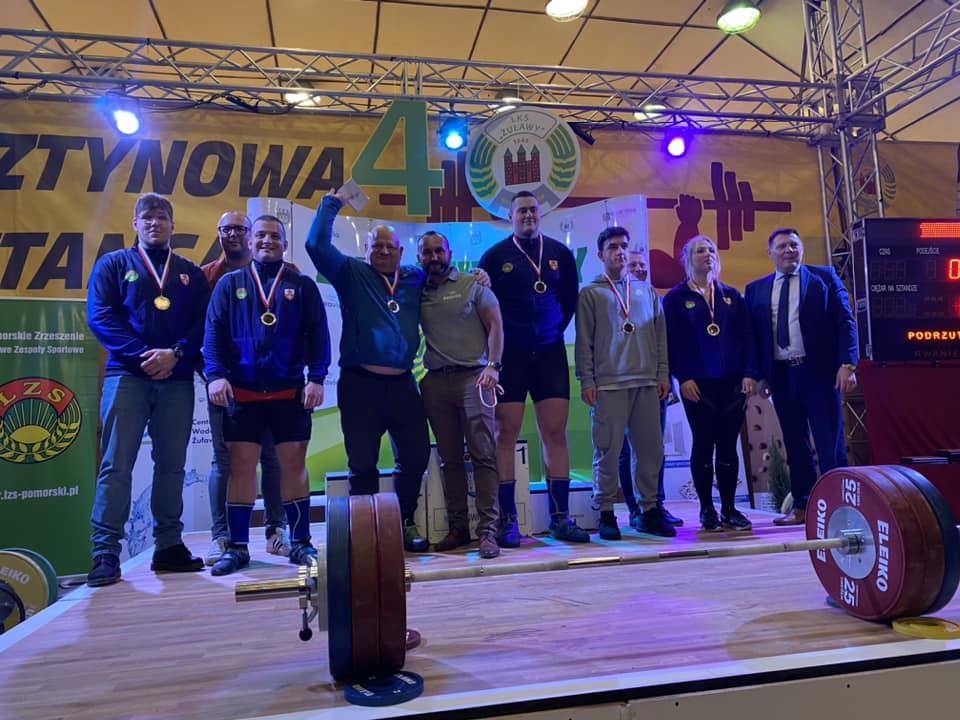 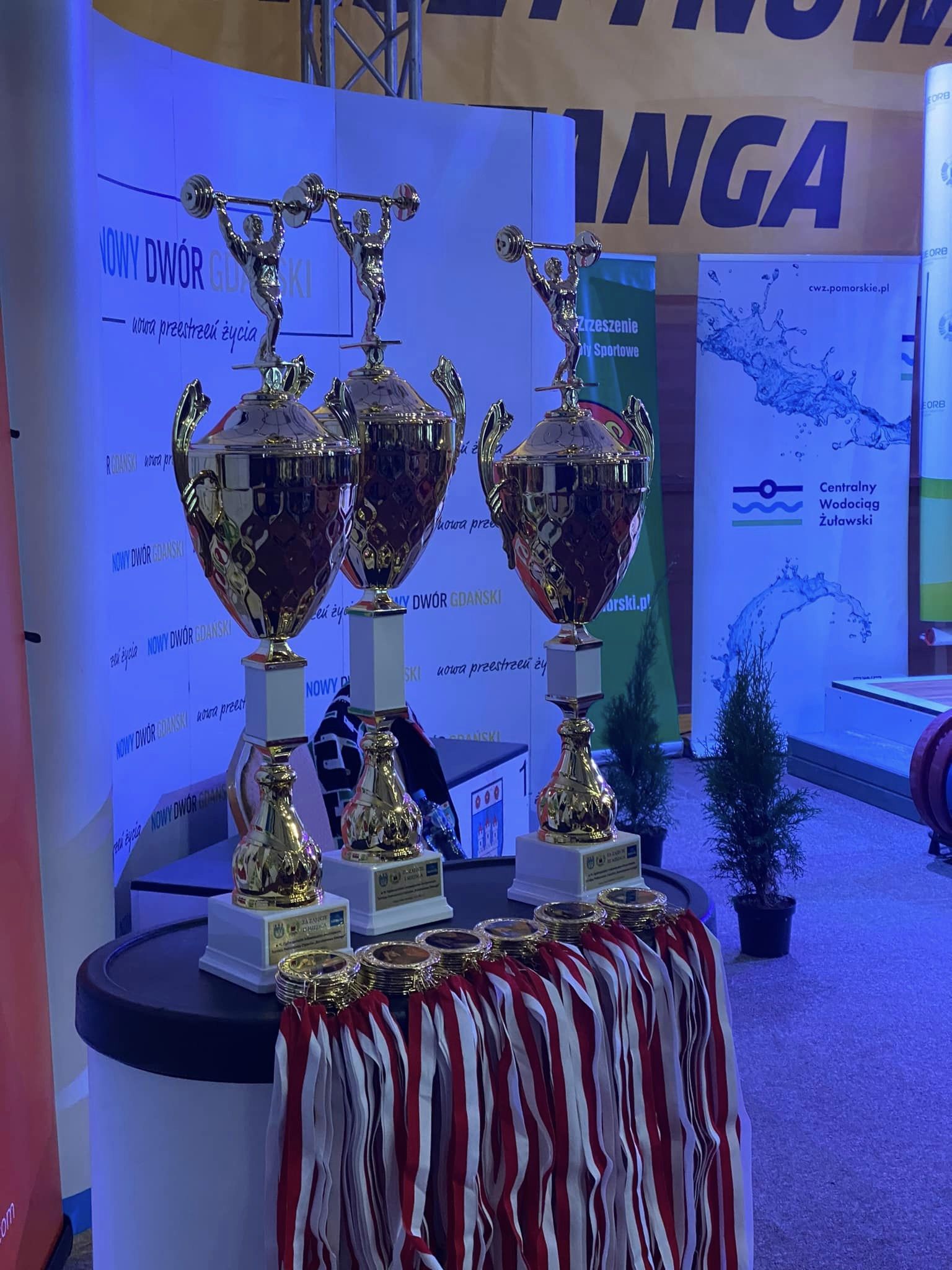 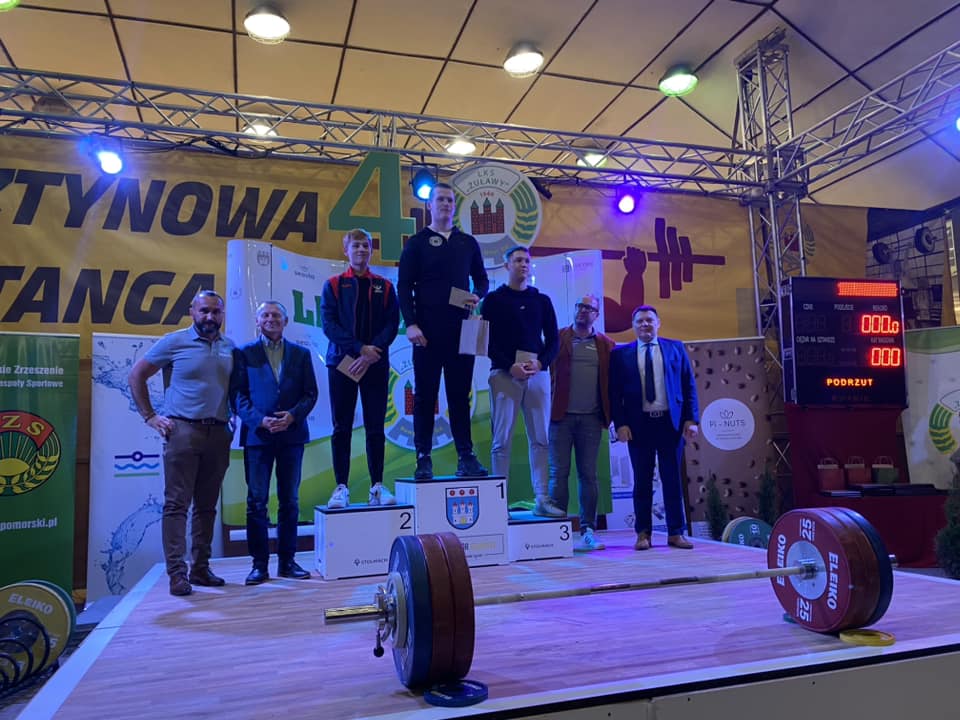 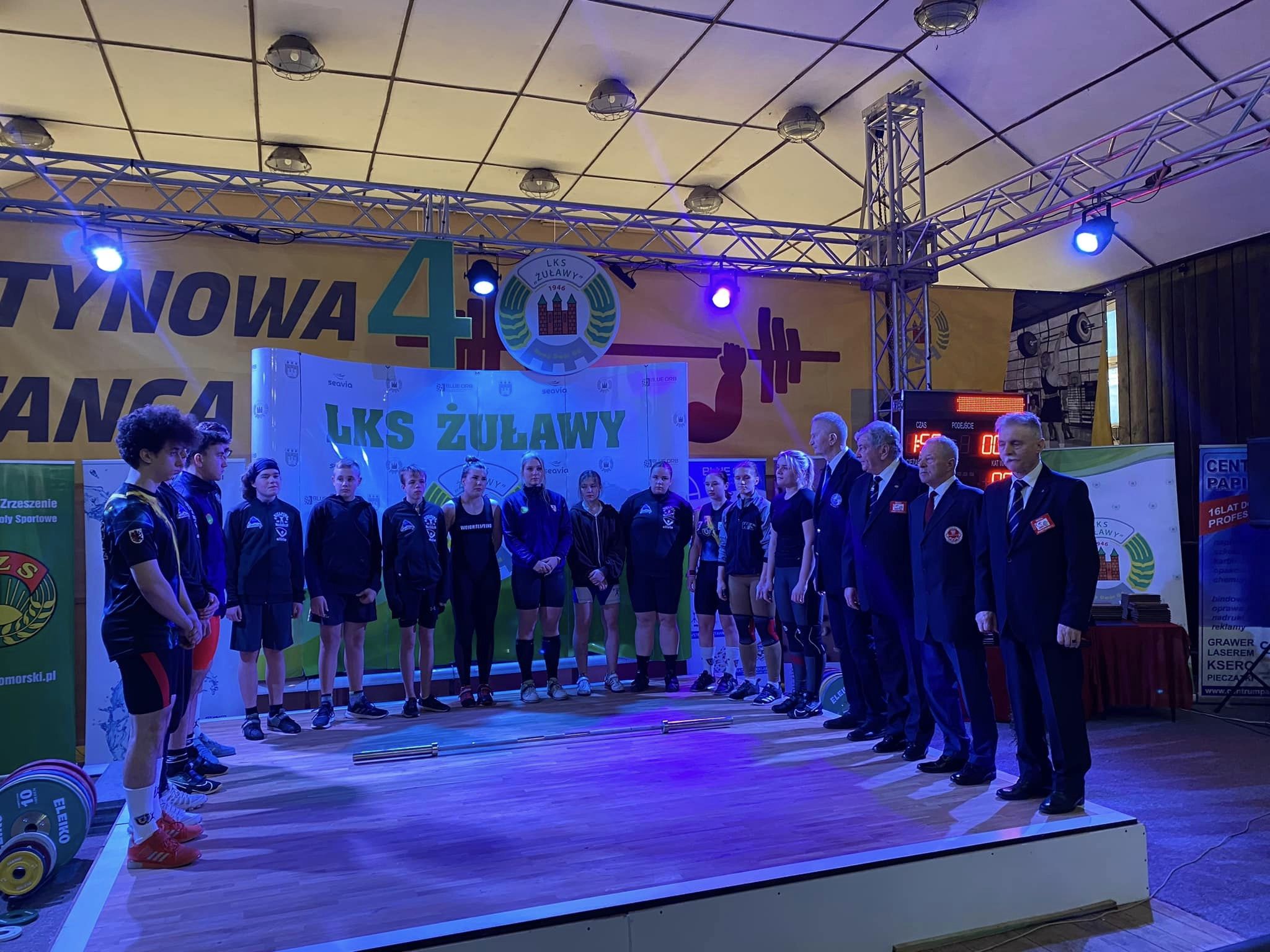 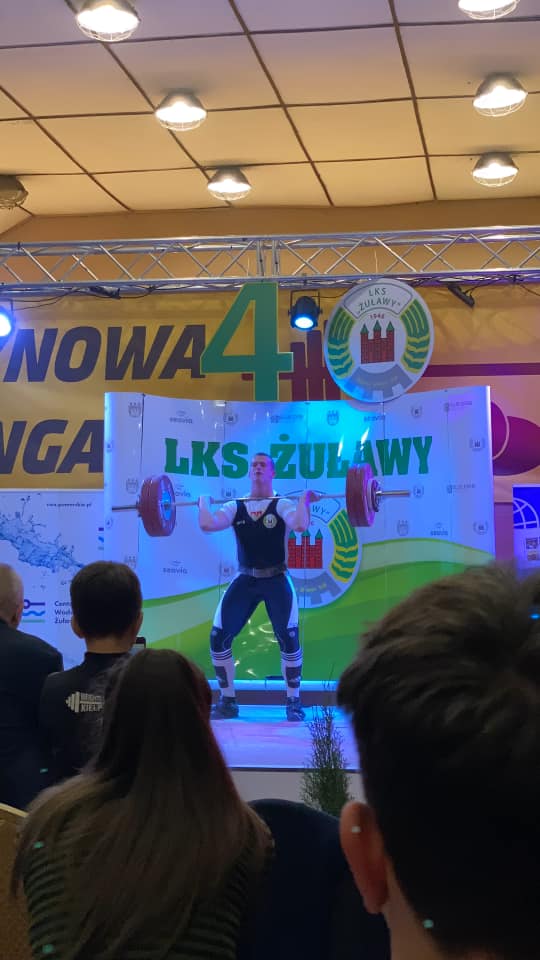 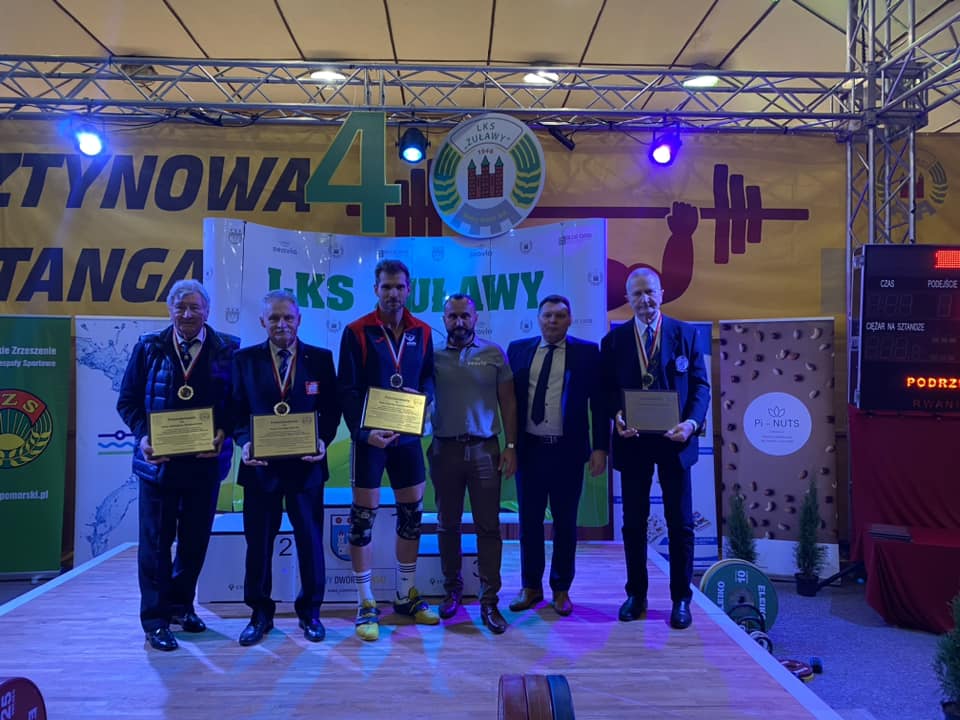 Lpmiejsce     Nazwisko i imięKLUB 2-bójPkt.1IYURSTEVICH MARYLAATLETA  GDAŃSK124173,52IIZELEWSKA  PAULINAAPOLLO WEJHEROWO136168,63IIIGABIS WIKTORIAMEYER ELBLĄG115133,34IVLEWANDOWSKA LARYSAFLOTA  GDYNIA112130,25VKALETA  MARTAFLOTA  GDYNIA98129,66VISZALA  KAROLINAZAWISZA  BYDGOSZCZ96126,17VIIMAKURAT AGATAATLETA/WEIGHTLIFTING KIEŁPINO117125,5Lpmiejsce     Nazwisko i imięKLUB 2-bójPkt.1IPorządka FilipNadwiślanin  Kwidzyn71173,32IIChałat CezaryHoryzont Mełno104139,03IIIKulikAntoniAtleta Gdańsk84125,44IVLitwin AntoniAtleta/Weightlifting  Kiełpino48118,35VChałat  HubertHoryzont Mełno90116,26VIKopal SzymonŻuławy Nowy Dwór Gd.59114,07VIIRusoń  FilipHoryzont Mełno7189,88VIIIKamiński SzymonNadwiślanin Kwidzyn5384,09IXWróbleweski TomaszNadwiślanin Kwidzyn4882,110XGończ MateuszHoryzont Mełno4880,911XIPotoczny EliaszŻuławy Nowy Dwór Gd.3379,811XIIChojnacki BartoszŻuławy Nowy Dwór Gd.3368,1Lpmiejsce     Nazwisko i imięKLUB 2-bójPkt.1IMyszko  MichałAtleta  Gdańsk235282,12IIPlichta  SzymonAtleta/Weightlifting  Kiełpino 195235,53IIIDudek MichałŻuławy Nowy Dwór Gd.142229,24IVTorkowski  DawidAtleta  Gdańsk176227,55VTrzaskowski PatrykŻuławy Nowy Dwór Gdański150190,96VIGrzella  IgorStart Grudziądz160184,07VIIKreft RobertAtleta/Weightlifting  Kiełpino 141178,48VIIIFurmaniuk AntoniZawisza Bydgoszcz137177,39IXGliszczyński  IgorFlota  Gdynia140172,710XCzarnecki  KrzysztofMeyer Elbląg120156,211XIKamiński CezaryNadwiślanin Kwidzyn81138,112XIIPiotrowski  KajetanStart Grudziądz119129,813XIIIKotvitskyi MatveyŻuławy Nowy Dwór Gd.56110,214XIVKobielski WiktorAtleta/Weightlifting  Kiełpino78107,415XVMatejczyk KonradŻuławy Nowy Dwór Gd.8099,316XVIMakurat FranciszekAtleta/Weightlifting  Kiełpino5189,617XVIIMiłosz  TomaszAtleta/Weightlifting  Kiełpino 6181,1Lpmiejsce     Nazwisko i imięKLUB 2-bójPkt.1IPiotrowski WojciechŻuławy Nowy Dwór Gd.260271,92IIŻołnierczyk  JanAtleta  Gdańsk185235,83IIITyda KajetanHoryzont Mełno205229,24IVGrabowski BartoszFlota  Gdynia158197,55VNoske  BartoszZawisza  Bydgoszcz121164,7Lpmiejsce     Nazwisko i imięKLUB 2-bójPkt.1ISieńko DominikBudowlani Nowy Tomyśl282347,22IITalewicz TomaszMeyer Elbląg320328,63IIIKuligowski  WojciechRzemieślnik Malbork255277,74IVKubacki OliwierRzemieślnik Malbork235270,65VWróblewski KrzysztofMeyer Elbląg215234,16VIBogalecki  MaksymStart Grudziądz162199,7Lpmiejsce     Nazwisko i imięKLUB 2-bójPkt.1IPrzybył AntoniŻuławy Nowy |Dwór Gd.279332,62IIRajkowski DominikMeyer Elbląg283321,43IIITubaja IgorAtleta  Gdańsk280310,34IVSuprynowicz DawidAtleta  Gdańsk252298,75VBorzestowski  PatrykWieżyca Stężyca235249,96VIZiminiak  Szymon Apollo Wejherowo225249,37VIIZieliński  MarcinAtleta  Gdańsk227246,0Miejsce            KLUBPkt. 1ATLETA  GDAŃSK795,42ŻUŁAWY  NOWY DWÓR GDAŃSKI730,63ATLETA/WEIGHTLIFTING KIEŁPINO647,14FLOTA  GDYNIA563,35HORYZONT MEŁNO 559,46ZAWISZA  BYDGOSZCZ 556,77START GRUDZIĄDZ538,58MEYER ELBLĄG484,79NADWIŚLANIN KWIDZYN470,4 10RZEMIEŚLNIK MALBORK277,7